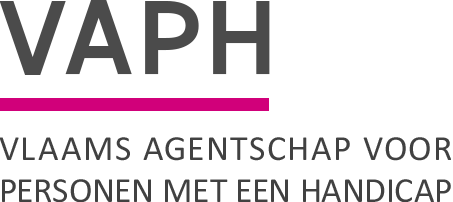 AanleidingVanaf het voorjaar 2020 werden tal van maatregelen getroffen om de verspreiding van het coronavirus tegen te gaan.  Personen en organisaties organiseerden zich maximaal om hun werking te vrijwaren maar konden desondanks niet voorkomen dat zij hun verplichtingen in veel situaties niet steeds konden nakomen. Om nodeloze administratie ingevolge deze crisis bij alle diensten te vermijden werden tijdens de periode van civiele noodsituatie de reglementaire termijnen voor het indienen en vervolledigen van aanvragen en voor het indienen van opgevraagde verslagen of attesten automatisch verlengd met 120 dagen, indien de in de hierbij horende infonota vermelde termijnen geheel of gedeeltelijk samenvallen met de periode van civiele noodsituatie zoals bepaald door de Vlaamse Regering. Omdat deze verlenging van termijn automatisch gebeurde (vanuit de administratie op basis van de hiervoor voorziene regelgeving in het kader van de civiele noodsituatie) werd via infonota eveneens gecommuniceerd dat het voor een MDT niet mogelijk was om overmacht te motiveren vanuit de maatregelen ter bestrijding van COVID 19.  In  de recente INF/20/151 werd gemeld dat de periode van civiele noodsituatie eindigde op 17 juli 2020  en dat vanaf 18 juli 2020 een aantal uitzonderlijke maatregelen dan ook eindigden. Zo verviel vanaf 18 juli 2020  de automatische verlenging van administratieve termijnen (met 120 dagen) in de dossiers waarbij de indientermijn voor de opgevraagde documenten volledig buiten de periode van vastgestelde civiele noodsituatie (13 maart 2020- 17 juli 2020) valt. EvaluatieDoor het Verwijzersplatform werd na publicatie van de INF/20/151 (beëindiging uitzonderlijke maatregelen) aangebracht dat er in de nasleep van de algemene maatregelen die werden genomen ter bestrijding van COVID-19,  bij veel MDT’s achterstand is ontstaan bij de opmaak van de multidisciplinaire verslagen. Door deze achterstand bij het opmaken van multidisciplinaire verslagen en het beëindigen van de uitzonderlijke maatregelen dreigt in een aantal dossiers, waarvoor recent multidisciplinaire verslagen werden opgevraagd, de aanvraagdatum of datum toewijzing  te verschuiven. Gelet hierop werd aan het VAPH gevraagd om tot 31 december 2020  een uitzondering te voorzien voor een aantal situaties met als doel het behoud van aanvraagdatum voor personen met een handicap waarvoor de aanvraag IMB of PVB niet tijdig vervolledigd kan worden. Verdere toepassing: aanvraag ‘overmacht’ (via formulier  ‘overmacht’ of formulier ‘verklaring over de laattijdige vervollediging van een aanvraag van een persoonsvolgend budget’) tot 31 december 2020 - Praktische afspraken Rekening houdend met de bezorgdheden die geuit werden door  het Verwijzersplatform m.b.t. het risico op verschuiven aanvraagdatum of datum toewijzing bij sommige vragen PVB en IMB  ingevolge de nasleep van de maatregelen die werden genomen ter bestrijding van COVID 19 maakte het VAPH volgende praktische afspraken: de periode van civiele noodsituatie eindigde op 17 juli 2020 en hiermee ook een aantal uitzonderlijke maatregelen zoals gecommuniceerd in infonota INF/20/151 vanaf 18 juli 2020 gelden algemeen de reglementaire termijnen voor het indienen en vervolledigen van aanvragen en voor het indienen van opgevraagde verslagen of attesten (waaronder ook een aanvraagformulier voor een tegemoetkoming voor incontinentiemateriaal), facturen en betaalbewijzen en de geldigheidstermijn van goedgekeurde IMB-tegemoetkomingenindien het MDT echter ernstige problemen ondervindt voor het tijdig aanleveren van de verslagen ingevolge de maatregelen die werden genomen ter bestrijding van COVID 19 en de persoon hierdoor zijn aanvraagdatum dreigt te verliezen, kan het MDT in deze dossiers overmacht aanvragen (via het formulier ‘overmacht’  of het formulier ‘laattijdig vervolledigen van een PVB vraag’- beide formulieren zijn te vinden op onze website) met als reden ‘maatregelen COVID 19’  (deze optie werd toegevoegd aan de formulieren en dient aangekruist te worden) op het formulier ’overmacht’ of het formulier ‘laattijdig vervolledigen van een PVB-vraag’  waar ‘maatregelen covid 19’ aangekruist wordt, moet men eveneens omstandig motiveren waarom de aanvraag niet tijdig vervolledigd kan worden door de concrete situatie te omschrijven en aan te geven  waarom in het concrete dossier de  maatregelen ter bestrijding van COVID-19 er dan voor gezorgd hebben dat de aanvraag niet tijdig kon vervolledigd worden  (b.v. geen huisbezoek of persoonlijk contact mogelijk omdat het gaat over een woonsituatie waarbij er geen aandacht/mogelijkheid is om de hygiënemaatregelen te volgen, omdat betrokkene of personen uit zijn netwerk in quarantaine verbleven, omdat betrokkene behoort tot de risicogroep, omdat er geen toegang was tot de collectieve wooneenheid waar betrokkene verblijft, omdat betrokkene zich niet houdt aan de richtlijnen en er een onveilige situatie ontstaat voor de medewerker MDT, …);   formulieren zonder bijkomende motivatie worden geweigerdindien ‘overmacht’ om de reden ‘maatregelen covid 19’ wordt aanvaard zal de aanvraagdatum voor de betrokken aanvraag niet verschuivende reden ‘maatregelen COVID 19’ met omstandige motivatie kan aangekruist worden tot 31 december 2020 ; formulieren ingediend tot en met 31 december 2020 zullen aanvaard wordenuitzonderlijk gelden er geen regels m.b.t. de indientermijn van het formulier ‘overmacht’ of het formulier ‘laattijdig vervolledigen van een PVB-vraag’; het formulier moet uiteraard wel steeds voor het moment van stopzetting van de aanvraag ingediend worden. het formulier kan dus niet dienen om de in regelgeving voorziene termijn van stopzetting van een aanvraag PVB  te verlengen. de werkwijze is van toepassing op aanvragen IMB en PVB, maar deze praktische afspraak is niet van toepassing op aanvragen PVB nood en PVB na nood (die behoren tot de automatische toekenningsgroepen - dus geen sprake van een datum ingang prioriteitenlijst - en waarvoor er specifieke aanvraagformulieren en specifieke indientermijnen gelden voor het vervolledigen van deze PVB aanvragen)deze werkwijze kan indien nodig en afhankelijk van de evolutie van de coronacrisis geherevalueerd worden  de voorheen voorziene redenen ‘overmacht’ (zoals vermeld op de formulieren die te vinden zijn op onze website) blijven uiteraard ook nog gelden en kunnen aangekruist worden indien deze redenen meer van toepassing zijn.Met vriendelijke groetenJames Van CasterenAdministrateur-generaalZenithgebouwKoning Albert II-laan 37
1030 BRUSSELwww.vaph.beINFONOTAZenithgebouwKoning Albert II-laan 37
1030 BRUSSELwww.vaph.beAan: multidisciplinaire teams (MDT)ZenithgebouwKoning Albert II-laan 37
1030 BRUSSELwww.vaph.be2 oktober 2020ZenithgebouwKoning Albert II-laan 37
1030 BRUSSELwww.vaph.beINF/20/163ContactpersoonCluster Vraagverheldering, inschrijving en heroverweging E-mailtoeleiding@vaph.beTelefoonBijlagenToepassing begrip 'overmacht' (via formulier 'overmacht' of formulier 'verklaring over de laattijdige vervollediging van een aanvraag van een persoonsvolgend  budget') in het kader van het aanleveren multidisciplinaire verslagen door MDT's bij aanvragen hulpmiddelen en aanpassingen en persoonsvolgend budget tot 31 december 2020 Toepassing begrip 'overmacht' (via formulier 'overmacht' of formulier 'verklaring over de laattijdige vervollediging van een aanvraag van een persoonsvolgend  budget') in het kader van het aanleveren multidisciplinaire verslagen door MDT's bij aanvragen hulpmiddelen en aanpassingen en persoonsvolgend budget tot 31 december 2020 